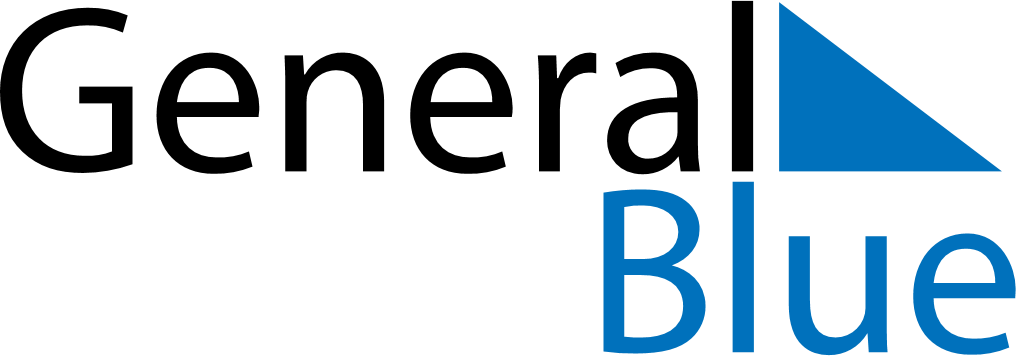 August 2018August 2018August 2018VietnamVietnamSUNMONTUEWEDTHUFRISAT12345678910111213141516171819202122232425August Revolution Commemoration DayGhost Festival262728293031